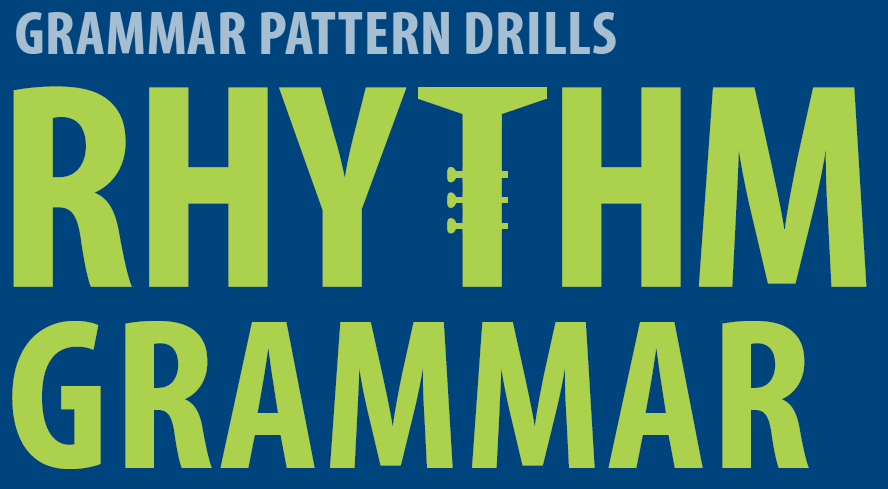 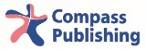 Unit 1Step 1A. 1. broccoli2. band3. Ms. Jenkins4. crowd5. movieB.1. proper noun2. common noun3. common noun4. proper noun5. collective nounStep 2 A.1. Toronto2. an3. James4. isB.1. common2. collective3. proper4. common5. properC. 1. c2. c3. a4. b5. b6. c7. b8. b9. b10. cStep 3A.1. pair2. February3. pizza4. Sunday5. aquarium6. teamB.1. the2. X3. the4. the5. XC. 1. Thomas2. soccer3. team4. Manchester City5. blue6. Sunday7. soccer8. ThomasUnit 2Step 1A.1. It is sunny today.2. It is on the left.3. It is 12:15 p.m.4. It is cold in here.5. It is four miles away.B.1. X2. Yes (check mark)3. X4. Yes (check mark)5. Yes (check mark)Step 2A. 1. It is dark.2. It is 5 o’clock.3. It is noisy.4. It is morning.5. It is April.B. 1. It2. There3. There4. It5. ItC.1. October 10th2. party3. rainy4. cold5. restaurant6. HarryStep 3A.1. It is2. It is3. It is4. There is5. It is6. It is7. It is8. Is it9. There are10. It is11. It is12. Is it13. There are14. It is15. It isB. 1. It is cold.2. Is it Wednesday today?3. There are two cars.4. It is funny.5. It is lunchtime.C. 1. It is cold.2. It is windy.3. It is snowy.4. It is rainy.5. It is cloudy.6. It is hot.Unit 3A. 1. b2. d3. e4. c5. a6. fB. 1. some2. some3. any4. anyStep 2A.1. I don’t have any socks.2. Robert doesn’t eat any candy.3. They aren’t playing any games.4. She doesn’t have any homework.5. Mom doesn’t buy any books.B. 1. Do you have (any) socks?2. Does Robert eat (any) candy?3. Are they playing (any) games?4. Does she have (any) homework?5. Does Mom buy (any) books?C.1. some2. any3. some4. any5. some6. any7. any8. some9. any10. anyStep 3A.1. There is some chicken.2. There is some juice.3. There are some cupcakes.4. There isn’t any milk.5. There are some bananas. 6. There isn’t any pasta.7. There are some oranges.8. There is some rice.9. There aren’t any apples.10. There is some cola.B.1. Danny plays some games.2. Is there any shampoo?3. Rita doesn’t have any pets.4. Would you like some rice?5. I want some cupcakes.C.1. some2. any3. some4. some5. any6. anyUnit 4Step 1A. 1. my2. her3. your4. our5. his6. theirB.1. hers2. mine3. ours4. yoursStep 2A.1. This cupcake is mine.2. This house is hers.3. That backpack is yours.4. These lockers are ours.5. This shoe is his. B. 1. her2. yours3. my4. yourC.1. your2. my3. our4. my5. your6. our Step 3A.1. your2. his3. my4. his5. mine6. your7. theirs8. her9. your10. oursB.1. Those shoes are mine.2. That is your backpack.3. Is this her sandwich?4. I can use yours.5. He plays with his sister.C. 1. our2. his3. her4. hers5. his6. her7. OurUnit 5Step 1A. 1. I am eating my breakfast.2. Is Simon driving his car?3. They are not riding the bus. 4. She is writing a book. 5. He is talking on the phone. 6. I’m not drinking juice.B. 1. are dancing2. are eating3. is flying4. is skatingStep 2A. 1. are doing2. am not playing3. are running4. is talking5. is not listeningB.1. Is it sleeping?2. Is she working?3. Are they taking a photo?4. Is she painting a picture?C.1. No, she isn’t.2. Yes, they are.3. No, he isn’t.4. No, she isn’t.5. Yes, he is.6. No, I’m not.Step 3A.1. I am swimming.2. He is eating breakfast.3. Colin and Ron are going to the museum.4. We are watching our favorite program.5. You are working on the computer.6. He isn’t walking.7. I’m not listening to music.8. Mom isn’t singing.9. They aren’t sleeping.10. Susan isn’t jogging.11. Is he drinking milk?12. Are they riding the bus?13. Is she playing basketball?14. Are you writing poems?15. Are Polly and Donna going to the library?B. (Answers may vary.)1. Harriet, playing, volleyball2. Susan, writing, in a diary3. Jules and Julia, riding, the bus4. Mike, feeding, the cat5. You, making, a sandwich1. Is Harriet playing volleyball?2. Is Susan writing in a diary?3. Are Jules and Julia riding the bus?4. Is Mike feeding the cat?5. Are you making a sandwich?C. 1. staying2. is reading3. is napping4. am not5. I’m 6. is watching7. He’s8. Is Dad9. doingReview Test 1: Units 1–5A. 1. c2. b3. d4. aB.1. Yes, he is.2. some3. It’s 4. familyC.1. looking2. a3. any4. yours5. ItD.1. Our2. team3. our4. winning5. myUnit 6Step 1A.1. was2. was3. were4. was5. wereB.1. b2. d3. a4. e5. cStep 2A.1. was2. were3. were4. was5. wasB. 1. It was my bedroom.2. Dad was angry.3. That was our apartment.4. She was sad.C.1. was excited2. is happy3. were angry4. is surprised5. was sad6. are sillyStep 3A.1. I was sleepy.2. Mom was outside.3. The girls were bored.4. That movie was boring.5. Those were his snacks.6. My friends were at school.7. It was her parents’ anniversary.8. His birthday was in May.9. You were at my party.10. They were good at skating.11. The stores were busy.12. The milk bottle was empty.13. My cat was asleep.14. Rob and Paul were the winners.15. Dinner was tasty.B.1. It was my pet.2. Steve and Sally were confused.3. They were my ideas.4. I was your waiter.5. They were his and hers.C.1. was2. was3. were4. were5. was6. was7. was8. was9. was10. were Unit 7 Step 1A.1. Were you in the kitchen?2. He was not there.3. I was not cold. 4. Was that your dad?5. We were not ready. B. 1. was2. was3. weren’t4. weren’t5. wasn’tStep 2A.1. Was Terry at soccer practice?2. Were they in the shopping mall?3. Was that a good day?4. Were her cousins upset?5. Were the children at the beach?B. 1. Yes, it was.2. No, they weren’t.3. Yes, she was.4. Yes, it was.5. Yes, it was.C.1. Was, No, was2. Was, was3. Were, Yes, were4. was5. Was, was6. weren’tStep 3A. 1. Was Nora at the dentist?2. The taxi was not fast.3. Peter was in class.4. Weren’t you inside? / Were you not inside?5. The theme park was not / wasn’t open.6. Were the fries too hot?7. Mark was not / wasn’t friends with Richard.8. Wasn’t he your teacher? / Was he not your teacher?9. The nurses were very tired.10. Your shoes were not / weren’t under your bed.11. Those masks were not / weren’t very good.12. Victoria was not / wasn’t a good singer.13. The smartphone was not / wasn’t expensive.14. Was the pizza delicious?15. Were you a student? B.1. I was not healthy.2. Were you good at volleyball?3. Clara was late for the party.4. The math test wasn’t difficult.5. Was Cindy upset with me?C.1. was2. wasn’t3. Was4. No5. Were6. weren’t7. were8. was9. weren’tUnit 8Step 1A.1. We made a tasty sandwich.2. Mark plays in the yard.3. You broke the vase!4. He studied all afternoon.5. I do it now.B. 1. b2. c3. d4. e5. aStep 2A.1. played2. studied3. went4. made5. costB. 1. broke2. studied3. made4. jumpedC.1. went2. rode3. played4. hurt5. grabbed6. cleaned upStep 3A. 1. Mom fixed the broken door.2. We played soccer in the afternoon.3. Amanda went to the store.4. We rode scooters in the park.5. He hurt his arm.6. I dropped my ice cream.7. Wendy carried some bags.8. I did chores at home.9. We made lunch.10. Eric hit the ball.11. The flowers grew in spring.12. I paid for the meal.13. We studied math with Mom.14. I cut the vegetables.15. My family ran along the beach.B.1. Sam did it.2. We ate our dinner.3. They rode the bus.4. Terry played video games.5. My sister made pancakes.C.1. had2. made3. went4. ate5. played6. did7. liked8. wasUnit 9Step 1A.1. b2. e3. a4. c5. dB. 1. have2. look3. play4. love5. DidStep 2A.1. I didn’t drink your milkshake.2. Terry didn’t want to buy a new bag.3. We didn’t drive to the beach on the weekend.4. Donna didn’t fall off her bike.5. Polly didn’t close the door.B. 1. Yes, they did.2. No, he didn’t.3. Yes, he did.4. No, they didn’t.5. No, it didn’t.C.1. went2. No, I didn’t. / rode3. made4. visited5. fly / Yes, I did6. go / wentStep 3A. 1. play2. go3. watch4. Did she5. read6. didn’t7. Did he8. didn’t9. He didn’t10. swimB.1. Harry didn’t watch the movie.2. Did Andy walk home?3. Did she sing loud?4. The birds didn’t fly high.5. You didn’t open the door.C.1. did2. have3. had4. good5. come6. Yes7. like8. didn’tUnit 10Step 1A.Adjectives : Adverbshard : hardterrible : terriblyfast : fastquick : quicklyhappy : happilyB. 1. terribly2. slowly3. happily4. easily5. hardStep 2A.1. hard2. quickly3. slowly4. well5. wrongB. 1. high2. fast3. funnily4. slowly5. gentlyC.1. b. hard2. b. quickly3. a. well4. b. fast5. b. carefully6. b. easily7. b. hungrily8. a. angrily9. b. late10. a. silentlyStep 3A. 1. playfully2. silently3. loudly4. fast5. thirstily6. scarilyB.1. Gavin drove fast.2. It rained hard yesterday.3. Dad speaks loudly.4. Didn’t you study hard?5. They are drinking thirstily. C.1. easily2. happily3. late4. quickly5. well6. badly7. terriblyReview Test 2Units 6–10A. 1. fast2. was3. broke4. weren’tB. 1. d2. a3. b4. cC.1. I wasn’t warm.2. We didn’t live in Australia.3. The taxi didn’t drive quickly.4. The teachers weren’t excited.5. I didn’t clean the table.D.1. Yes, it was.2. No, she didn’t.3. Yes, they did.4. Yes, it was.5. No, she didn’t.Final TestPart 1A.1. a2. a3. b4. aB.1. running2. lived3. It’s4. badlyC.1. c2. a3. b4. c5. bD.1. d2. e3. b4. a5. cPart 2A.1. It’s fall.2. There is a big crowd.3. They are dancing.4. Harriet hated the movie. B.1. quietly2. writing3. her4. ranC.1. I opened my presents quickly.2. The helicopter flew high.3. We went to Japan on vacation.4. They were at the mall yesterday.5. We are doing chores.D. 1. made2. ate3. hungrily4. went5. played6. had7. watched8. laughedUnit TestsUnit 11. bicycle2. a3. The4. Proper5. Julie6. Brazil7. Collective8. pairUnit 21. It is2. It is3. It’s4. It’s5. It’sUnit 31. any2. any 3. some4. any5. some6. someUnit 41. my2. your3. his4. she5. our6. ours7. theirsUnit 51. not2. Am3. is drinking4. Is5. Is6. doing7. IsUnit 61. was2. was3. is4. are5. were6. are7. wereUnit 71. was not2. were3. weren’t4. Was5. weren’t6. Were7. wereUnit 81. cleaned2. played3. jumped4. studied5. lived6. grabbed7. break8. made9. hurtUnit 91. didn’t2. drink3. want4. close5. write6. hear7. Did8. did9. didn’tUnit 101. quickly2. slowly3. funnily4. easily5. angrily6. terribly7. hard8. high9. wrong